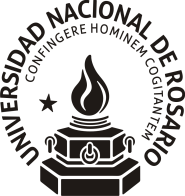               Universidad Nacional de RosarioCOMISON DE ENSEÑANZA MEDIA Y SUPERIOR17 de diciembre  de 2013. Escuela Superior de Comercio “Libertador General San Martín”.Balcarce 12404 ª Reunión. Orden Del Día Nº 4Consideración del  Acta de la reunión anterior.Proyecto presentado por   para la modificación de  Nº 519/2013 referida al llamado a  Concurso Cerrado para docentes interinos designados en el período 2003-2008.Propuesta para la modificación de  de Incompatibilidad Nº 692.Criterios sugeridos por Secretaria Académica para lo modificación de  nº 669 “Reglamento General de Departamentos para escuelas de Enseñanza Media y Superior Técnica.